PENGGUNAAN MODEL PEMBELAJARAN BERBASIS PORTOFOLIO UNTUK MENINGKATKAN PARTISIPASI DAN HASIL BELAJAR PESERTA DIDIK MENGENAI KENAMPAKAN ALAM DAN KERAGAMAN SOSIAL BUDAYA DALAM PEMBELAJARAN IPS (Penelitian Tindakan Kelas pada Peserta Didik Kelas IV Sekolah Dasar Negeri  Bojong Emas III Kecamatan Solokan Jeruk Kabupaten Bandung)SKRIPSIDisusun untuk Memenuhi Salah Satu Syarat Memperoleh Gelar Sarjana Pendidikan Guru Sekolah Dasar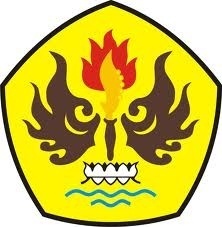 Oleh:Dede WarnanNPM 115060230PROGRAM STUDI PENDIDIKAN GURU SEKOLAH DASARFAKULTAS KEGURUAN DAN ILMU PENDIDIKANUNIVERSITAS PASUNDANBANDUNG2015